Калинкина Надежда Викторовна, учитель начальных классовМБОУ «Сидорковская ООШ»Предмет: Окружающий мир 4 классУрок по теме:«Наши подземные богатства. Полезные ископаемые родного края»Задачи деятельности учителя: создать условия для выяснения свойств полезных ископаемых; помочь осознать практическую значимость изученного учебного материала.Планируемые результаты образования.Предметные: научатся ставить простейшие опыты, исследуя свойства полезных ископаемых, вести наблюдения, пользоваться книгой.Метапредметные:Познавательные: добывать новые знания, перерабатывать полученную информацию, наблюдать, делать выводы.Регулятивные: работая по предложенному плану, использовать необходимые средства (простейшие приборы, инструменты, учебник), следовать Коммуникативные: доносить информацию до других, оформлять свою мысль в устной и письменной речи, вступать в беседу, слушать и понимать речь других.Личностные: осознают ценность совместной деятельности, проявляют к собеседнику внимание, терпение, используют вежливые слова в общении.Оборудование: 3 баночки с водой, 2 воронки, план работы, перфокарты, кроссворд, загадки, полезные ископаемые: песок и глина, торф, известняк.Ход урока:1.Организационный момент.   Сегодня мы все ученые. В нашу лабораторию поступили полезные ископаемые. Мы должны исследовать их, выявить свойства каждого. На основании нашего исследования будет решаться, какие заводы можно построить в нашем крае.Класс делится на группы. Дается план к проведению практической работы.2. Введение нового       Практическая работа по выяснению свойств полезных ископаемых нашего края.                       1 группа «Песок и глина»                       2 группа «Торф»                       3 группа «Известняк»            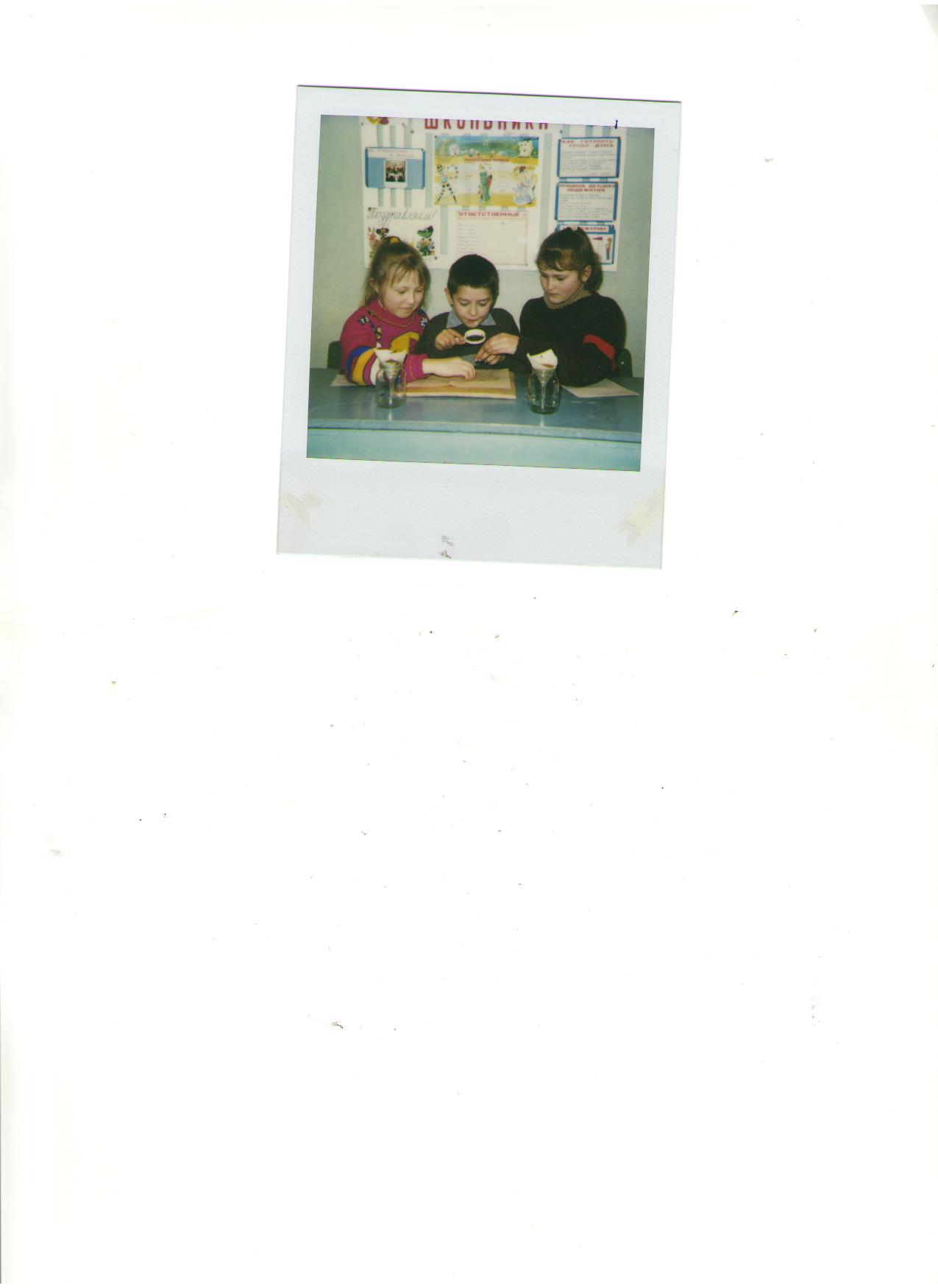 Результаты записать в таблицу на с.52  рабочей тетради3. Воспроизведение нового.      Отчет от каждой группы. 4. Применение знаний на практике.     1)  Предлагаю принять участие в аукционе (объяснить значение слова)  (На изделиях, сделанных на уроках технологии, приклеены рисунки с изображением полезных ископаемых. Это товар. Его получит тот, кто последним назовет свойство данного ископаемого.)    2) Попробуем свои силы в разгадывании кроссворда.1.Если встретишь на дороге,  То увязнут сильно ноги.  А сделать миску или вазу –  Она понадобится сразу.   (глина)             2. По доске он бегает,                 Нужное дело делает.                 Порешал, пописал,                 Раскрошился и пропал.   (известняк)3. Одну её не едят,   А без неё мало что едят.   (каменная соль)                4. Росли на болоте растения…                    А теперь это топливо и удобрение.  (торф)5. Он очень нужен детворе,    Он на дорожках во дворе,    Он и на стройке, и на пляже,    И он в стекле расплавлен даже.   (песок)                6. Он очень прочен и упруг,                    Строителям надежный друг:                    Дома, ступени, постаменты                    Красивы станут и заметны.   (гранит)7. Без неё не побежит    Ни такси, ни мотоцикл,    Не поднимется ракета.    Отгадайте, что же это?  (нефть)                    8.Он черный, блестящий,                       Людям помощник настоящий.                      Он несет в дома тепло,                      От него в домах светло,                      Помогает плавить сталь,                     Делать краски и эмаль.    (каменный уголь)9. На кухне у мамы помощник отличный,   Он синим цветком расцветает от спички.    (природный газ)                      10.Оно варилось долго в доменной печи,                           Чтобы потом нам сделали ножницы, ключи.  (железная руда)3) Перфокарты.6. Итог урока. Рефлексия деятельности.- Чему сегодня научились? Что у вас получилось лучше  всего?- Понравилось ли работать в группе? Почему?Поблагодарить за работу обучающихся.План работы.Название полезного ископаемого.Какого он цвета? Имеет ли блеск?Состоит ли оно из частиц?Сыпучее или несыпучее?Легче или тяжелее воды?Если смочить в воде, становится ли вязким?Твердое или мягкое?Способность пропускать воду, впитывать воду, растворяться в воде.Горючесть, плавкость, запах, вкус, отсутствие формы.Применение в народном хозяйстве.полезные1и2с3к4о5п6а7е8м9ы10еТема: «Полезные ископаемые»Тема: «Полезные ископаемые»Тема: «Полезные ископаемые»Вопросы1.Что такое полезные ископаемые?2. Как отличить известняк от других камней?3. Какие общие свойства у песка и глины?4. Какие общие свойства у мела и торфа?5. Где в нашем крае добывают бурый уголь?Ответыа) всё, что лежит в земле;б) всё, что люди добывают из земли и используют в своих целях;в) всё, что можно выкопать из землиа) по внешнему виду;б) по весу;в) с помощью уксуса или другой кислоты;а) они рыхлые;б) в сыром виде пахнут;в) легко пропускают водуа) они мягкие;б) состоят из остатков растений;в) горючиеа) Конаково;б) Тверьв) Нелидово